2015-års lydnadscavalier Lydnadsklass 1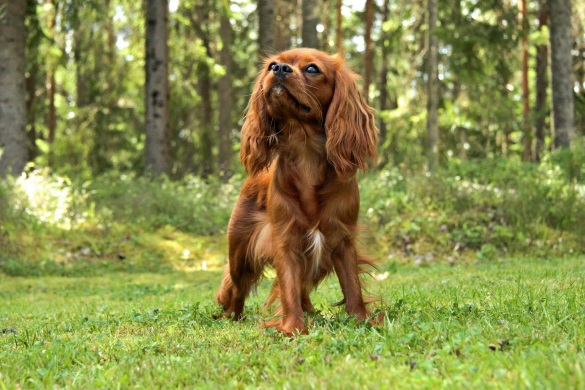 Charmdroppens First Love SE53484/2014 med Natalie Hultberg28/8-15 Kil 164,5
29/9-15 Forshaga 177,5
28/11-15 Kungsör 157,5// 166,5 poängHavsjöns Inka SE39406/2012 med Malin Jonsson6/12-15 Bollnäs 180// 60 poäng